                                                                                       Утвърдил:………………………..                                                                                                                /Таня Иванова/КОНСПЕКТ  ПОЕЛЕКТРООБЗАВЕЖДАНЕ НА АВТОТРАНСПОРТНА ТЕХНИКА – УЧЕБНА ПРАКТИКА - XI  класпрофесия „Автотранспортна техника”форма на обучение: дневна/ самостоятелнаТема 1. Акумулаторна батерия – оценка на техническото й състояние, привеждане в годно за експлоатация състояние, зареждане. Тема 2. Генератор за променливо напрежение – оценка на състоянието и на работата му без сваляне от двигателя. Оценка на състоянието на зарядната верига. Демонтаж и оценка на техническото състояние на елементите му – без и с разглобяване. Изпитване на генератора. Тема 3. Регулатор на напрежение (различни типове) – оценка на съвместната му работа с генератора, оценка на техническото му състояние, откриване и отстраняване на причините за поддържано напрежение, различаващо се от нормата. Тема 4. Стартер – оценка на работата му и на съпротивленията в управляващата верига и във веригата на електромотора. Демонтаж и оценка на състоянието на елементите му. Изпитване на стартера. Тема 5. Система за улесняване пускането на дизелов двигател – оценка на общата й работоспособност и на състоянието и работата на елементите й. Тема 6. Електромеханична запалителна система – оценка на общата й работоспособност. Оценка на състоянието на електрическите връзки и на състоянието на елементите й. Тема 7. Контактно-транзисторна запалителна система – оценка на общата й работоспсобност и на състоянието на елементите й. 23 Тема 8. Безконтактно-транзисторна запалителна система с индукционен датчик – оценка на общата й работоспособност и на състоянието на елементите й. Тема 9. Безконтактно-транзисторна запалителна система с датчик на Хол – оценка на общата й работоспособност и на състоянието на елементите й. Тема 10. Микропроцесорна запалителна система – оценка на общата й работоспосбност и на състоянието на елементите й. Тема 11. Осветителна система на автомобила – оценка на състоянието на веригите на основните и допълнителните фарове и на габаритните светлини. Тема 12. Сигнализационна система – оценка на състоянието на веригите на пътепоказателите, стоп-светлините, светлините за заден ход и клаксона. Тема 13. Бензинова горивовпръскваща система с електронно управление – оценка на общото й състояние и работоспособност, оценка на състоянието на елементите й. Тема 14. Дизелова горивна система с електронно управление – оценка на общото й състояние и работоспособност, оценка на състоянието на елементите й. Тема 15. Автоматична предавателна кутия с електронно управление – оценка на общата й работоспособност и на състоянието на елементите й. Тема 16. Климатична инсталация на автомобила – оценка на състоянието на електрическите вериги и на техните елементи. Тема 17. Система за вентилация и отопление на салона на автомобила – оценка на общата й работоспособност и на състоянието на електрическите вериги и техните елементи. Тема 18. Стъклочистачки за предно и задно стъкло на автомобила – оценка на състоянието на електрическите вериги, откриване и отстраняване на неизправности. Тема 19. Система за електрозадвижване на стъклата на вратите на автомобила – оценка на състоянието на електрическите вериги, откриване и отстраняване на неизправности. Тема 20. Система за регулиране и подгряване на огледалата на автомобила – оценка на състоянието на електрическите вериги, откриване и отстраняване на неизправности. Тема 21. Аудиоуредба на автомобила – оценка на състоянието на електрическите вериги, откриване и отстраняване на неизправности.Съставил: ……………………….                  /Инж. Йорданка Конева/ПРОФЕСИОНАЛНА ГИМНАЗИЯ ПО  МЕХАНОЕЛЕКТРОТЕХНИКА “ЮРИЙ ГАГАРИН”ПРОФЕСИОНАЛНА ГИМНАЗИЯ ПО  МЕХАНОЕЛЕКТРОТЕХНИКА “ЮРИЙ ГАГАРИН”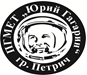 ул. “Свобода” № 31               тел.: 0882655776         гр.Петрич  	                         e-mail: info-102009@edu.mon.bg    www.pgmet1.com